Vincent Van GoghWho is the real Van Gogh?  How is the real Van Gogh different from his perception of himself and/or others’ perception of him?  Cite the evidence that most strongly supports your analysis.Vincent Van GoghWho is the real Van Gogh?  How is the real Van Gogh different from his perception of himself and/or others’ perception of him?  Cite the evidence that most strongly supports your analysis.http://www.bing.com/images/search?q=lane+of+poplars+at+sunset+van+gogh&FORM=HDRSC2#view=detail&id=0055A35590A8962C3751343145FCA67C7E9F7467&selectedIndex=4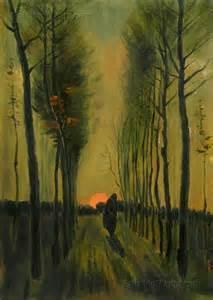 1884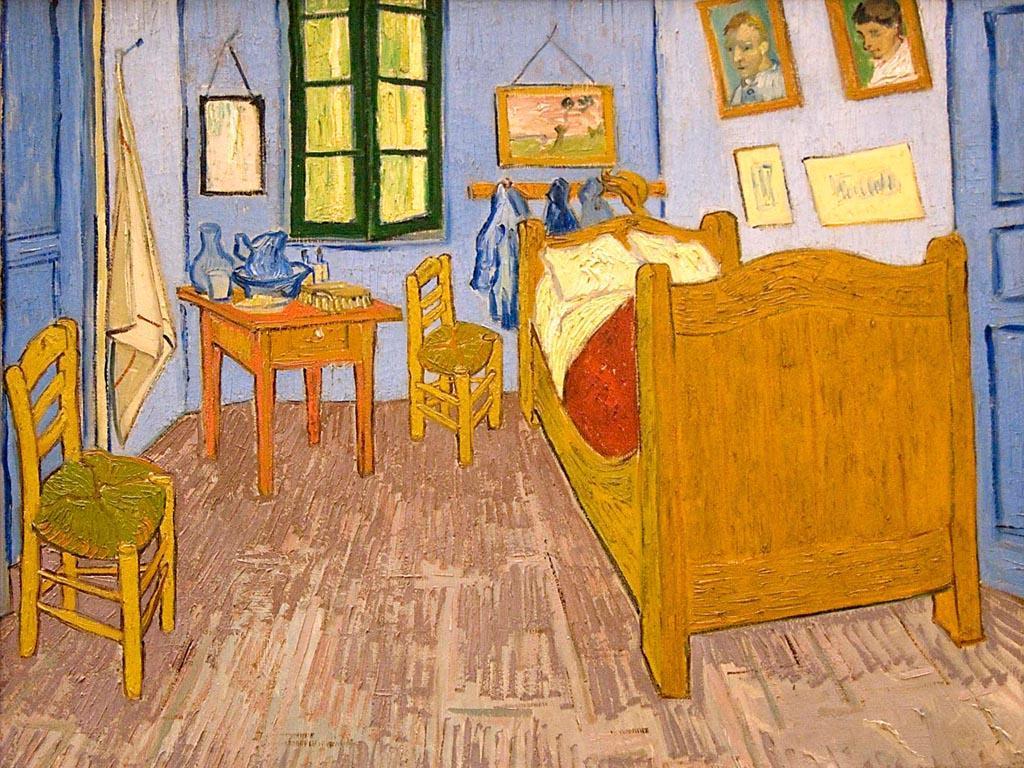 1888http://www.bing.com/images/search?q=bedroom+in+arles+by+van+gogh&qs=AS&sk=IM1AS2&FORM=QBIR&pq=bedroom%20in%20arles&sc=4-16&sp=4&qs=AS&sk=IM1AS2&id=BBB006EC558A248D95757ED4FECADB526FF741E0&selectedIndex=0#view=detail&id=BBB006EC558A248D95757ED4FECADB526FF741E0&selectedIndex=0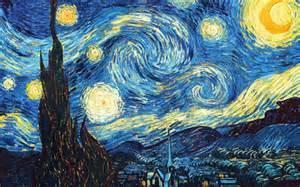 1889http://www.bing.com/images/search?q=starry+night&qs=n&form=QBIR&pq=starry+night&sc=8-10&sp=-1&sk=#view=detail&id=5ECFC7F3A77E6E9211F746D235C2800FAB4466BA&selectedIndex=1Vincent Van GoghWho is the real Van Gogh?  How is the real Van Gogh different from his perception of himself and/or others’ perception of him?  Cite the evidence that most strongly supports your analysis.Through your research, you should be able to answer the above questions. Instead of answering the questions above, create your OWN question to answer. Use the information gathered from the various texts, along with your inferences, to create a question. You are working backward. You have the answer; find the question! What question can you answer based on your research? ________________________________________________________________________________________________________________________________________________________________________________________Now answer! Each box requires one complete sentence.Vincent Van Gogh-meritWho is the real Van Gogh?  How is the real Van Gogh different from his perception of himself and/or others’ perception of him?  Cite the evidence that most strongly supports your analysis.Through your research, you should be able to answer the above questions. Instead of answering the questions above, create your OWN question to answer. Use the information gathered from the various texts, along with your inferences, to create a question. You are working backward. You have the answer; find the question! What question can you answer based on your research? ________________________________________________________________________________________________________________________________________________________________________________________Now answer! Each box requires one complete sentence.Vincent Van Gogh-meritWho is the real Van Gogh?  How is the real Van Gogh different from his perception of himself and/or others’ perception of him?  Cite the evidence that most strongly supports your analysis.“Demons”Question:http://www.bing.com/videos/search?q=imagine+dragons+demons&qpvt=imagine+dragons+demons&FORM=VDRE&adlt=strict#view=detail&mid=07BA58DE4FD88690CD0307BA58DE4FD88690CD03Music Videohttp://www.bing.com/videos/search?q=imagine+dragons+demons+lyrics&qs=n&form=QBVR&pq=imagine+dragons+demons+lyrics&sc=5-29&sp=-1&sk=&adlt=strict#view=detail&mid=0127FCEE1188026D56760127FCEE1188026D5676Lyrics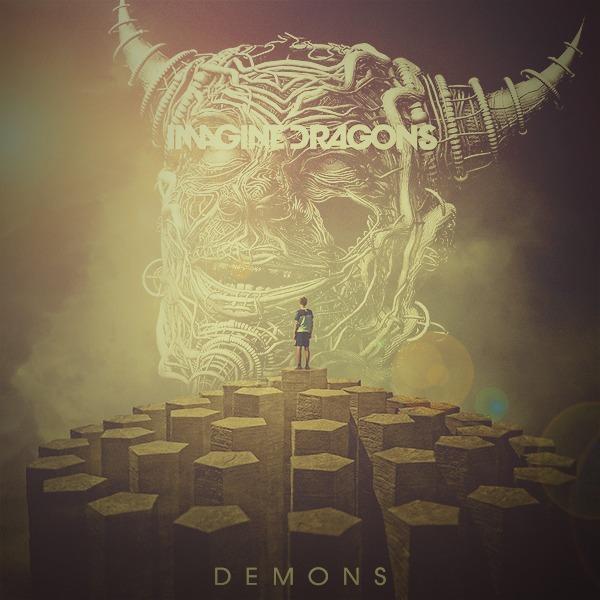 http://www.bing.com/images/search?q=imagine+dragons+demons&FORM=HDRSC2#view=detail&id=8C456BC33D65DC4EACC1E134925349BB945F93A0&selectedIndex=13Information given in the textInferences based on the informationDirect Quotes to support inferenceStarry Night PaintingArtist:Year:“Vincent” SongMusician:“The Starry Night” PoemAuthor:Van Gogh: In his own words VideoAuthor:Information given in the textInferences based on the informationDirect Quotes to support inferenceBi-polar ArticleAuthor:Letter from Vincent Van Gogh to Theo Van Gogh Author:“Lane of Poplars” PaintingArtist:Year:“Bedroom in Arles” PaintingArtist:Year:Claim (thesis): (re-word your question and answer)Proof 1:Proof 2:Proof 3:Proof 4:Inference: (based on all the proof gathered)Conclusion: (explain why your thesis is accurate)Claim (thesis): (re-word your question and answer)Proof 1:Proof 2:Inference: (based on all the proof gathered)Conclusion: (explain why your claim is accurate)Information given in the textInferences based on the informationDirect Quotes to support inferenceStarry Night PaintingArtist:Year:“Vincent” SongMusician:Bi-polar articleAuthor:Van Gogh: In his own words VideoAuthor:When the days are cold
And the cards all fold
And the saints we see
Are all made of gold
When your dreams all fail
And the ones we hail
Are the worst of all
And the blood's run stale

I want to hide the truth
I want to shelter you
But with the beast inside
There's nowhere we can hide
No matter what we breed
We still are made of greed
This is my kingdom come
This is my kingdom come

When you feel my heat
Look into my eyes
It's where my demons hide
It's where my demons hide

Don't get too close
It's dark inside
It's where my demons hide
It's where my demons hide

When the curtain's call
Is the last of all
When the lights fade out
All the sinners crawl
So they dug your grave
And the masquerade
Will come calling out
At the mess you madeDon't want to let you down
But I am hell bound
Though this is all for you
Don't want to hide the truth
No matter what we breed
We still are made of greed
This is my kingdom come
This is my kingdom come

They say it's what you make
I say it's up to fate
It's woven in my soul
I need to let you go
Your eyes, they shine so bright
I want to save their light
I can't escape this now
Unless you show me how

When you feel my heat
Look into my eyes
It's where my demons hide
It's where my demons hide

Don't get too close
It's dark inside
It's where my demons hide
It's where my demons hide
Information given in the textInferences based on the informationDirect Quotes to support inferenceDemons #1:Demons #2Demons #3Demons #4